Pracownia Onomastyki Instytutu Języka Polskiego Polskiej Akademii Nauk Wydział Polonistyki Uniwersytetu Jagiellońskiego Towarzystwo Miłośników Języka Polskiego Polska Akademia Umiejętnościzapraszają w dniach 21-23 września 2016 roku do Krakowa naXX MIĘDZYNARODOWĄ I OGÓLNOPOLSKĄ KONFERENCJĘ ONOMASTYCZNĄOnomastyka – Neohumanistyka – Nauki SpołecznePrzedmiotem konferencji chcemy uczynić rolę i miejsce nazw własnych w szeroko rozumianym poznawaniu i kreowaniu świata, cywilizacji i kultury. Pragniemy podkreślić  interdyscyplinarność onomastyki, prześledzić jej ewolucję na przestrzeni wieków oraz określić jej obecną pozycję w naukach humanistycznych i społecznych, a także wskazać kierunki jej przyszłego rozwoju.Konferencja będzie także okazją do uczczenia pamięci wybitnych językoznawców i onomastów – Jana Michała Rozwadowskiego, Franciszka Sławskiego, Kazimierz Rymuta oraz jubileuszu osiemdziesięciolecia urodzin profesor Aleksandry Cieślikowej.W 2016 roku przypada także sześćdziesiąta rocznica opublikowania pierwszego numeru czasopisma Onomastica, wychodzącego nieprzerwanie w Krakowie z inicjatywy profesora Witolda Taszyckiego oraz 1050 rocznica chrztu Polski.Organizowana przez nas konferencja jest dwudziestą cykliczną konferencją onomastyczną, co nadaje jej jubileuszowy charakter.Proponujemy następujące bloki tematyczne:- onimy w poznawaniu i postrzeganiu świata;- nazwy własne a religia;- najstarsze, zapisane onimy i ich znaczenie dla rozwoju państwa polskiego i języka narodowego;- wielokulturowość i monokulturowość a nazwy własne;- perspektywy rozwoju onomastyki na tle innych nauk humanistycznych i społecznych;- nazewnictwo w kulturze i sztuce;- nazwy własne  w różnych systemach politycznych;- onomastyka a semiotyka;- globalizacja a tożsamość lokalna w aspekcie nazewniczym;- podsumowanie dorobku polskiej i słowiańskiej onomastyki.Do dyskusji serdecznie zapraszamy nie tylko językoznawców-onomastów, ale także przedstawicieli innych dyscyplin naukowych.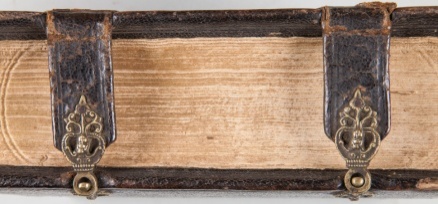 XXMIĘDZYNARODOWAI OGÓLNOPOLSKAKONFERENCJA ONOMASTYCZNAKRAKÓW 2016     strona www: xxmioko.ijp-pan.krakow.pl     adres e-mail: xxmioko@ijp-pan.krakow.pl